UPAYA MENINGKATKAN KECERDASAN LINGUISTIK ANAK USIA 5-6 TAHUN MELALUI METODE BERMAIN PERAN DI TK. ERLY KIDS DESA SIDOARJO II RAMUNIA KEC. BERINGIN KAB. DELI SERDANG T.A 2019Skripsi Diajukan untuk Melengkapi Tugas-Tugas dan Memenuhi Syarat-sayarat untuk Memperoleh Gelar Sarjana Pendidikan Pada Jurusan Bimbingan Dan KonselingSKRIPSIOLEH :ERLI SINAGANPM: 151614070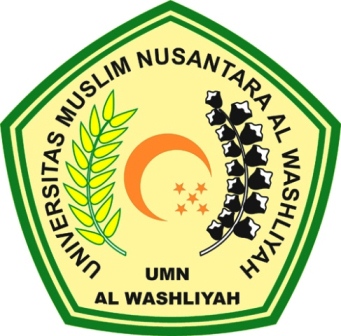 FAKULTAS KEGURUAN DAN ILMU PENDIDIKAN UNIVERSITAS MUSLIM NUSANTARA  AL-WASHLIYAH MEDAN2019